
АДМИНИСТРАЦИЯ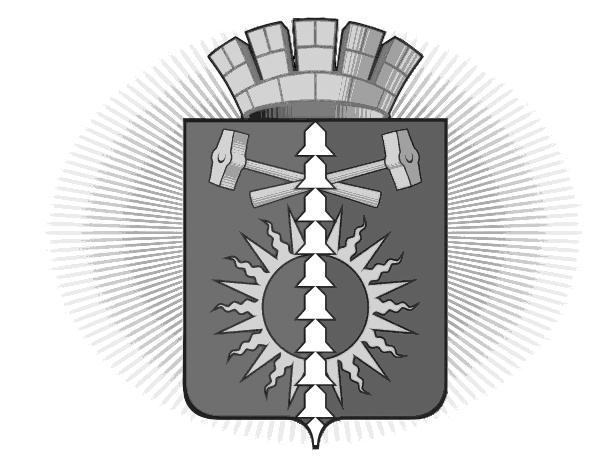  ГОРОДСКОГО ОКРУГА ВЕРХНИЙ ТАГИЛ П О С Т А Н О В Л Е Н И Еот  29.12.2016 года  № _1103_город Верхний ТагилО внесение изменений в муниципальную программу «Развитие дорожного хозяйства, связи, информационных технологий в городском округе Верхний Тагил на 2014- 2016 годы», утвержденную постановлением администрации городского округа Верхний Тагил от 14.04. 2014 г.  № 231 (в редакции от 08.07.2016 г. № 549)В соответствии с Решением Думы городского округа Верхний Тагил "О внесении изменений и дополнений в решение Думы городского округа Верхний Тагил от 17.12.2015г. №43/2 «О бюджете городского округа Верхний Тагил на 2016 год»" (в редакции от 15.12.2016г. № 4/3), руководствуясь Уставом городского округа Верхний Тагил,ПОСТАНОВЛЯЮ:1. Внести изменения и дополнения в муниципальную программу городского округа Верхний Тагил «Развитие дорожного хозяйства, связи, информационных технологий в городском округе Верхний Тагил на 2014- 2016 годы», утвержденную Постановлением администрации городского округа Верхний Тагил от 14.04.2014 г. № 231 «Об утверждении муниципальной программы «Развитие дорожного хозяйства, связи, информационных технологий в городском округе Верхний Тагил на 2014- 2016 годы» (в редакции от 08.07.2016 г. № 549):1.1. Паспорт программы читать в новой редакции (прилагается);1.2. таблицу 2 к Приложению № 1 «План мероприятий по выполнению подпрограммы «Информационное общество городского округа Верхний Тагил» муниципальной программы «Развитие дорожного хозяйства, связи, информационных технологий в городском округе Верхний Тагил на 2014- 2016 годы» (в редакции от 08.07.2016 г. № 549), изложить в новой редакции (прилагается);1.3. таблицу 2 к Приложению № 3 «План мероприятий подпрограммы  «Повышение безопасности дорожного движения на территории городского округа Верхний Тагил на 2015-2016 годы» муниципальной программы «Развитие дорожного хозяйства, связи, информационных технологий в городском округе Верхний Тагил на 2014- 2016 годы» (в редакции от 08.07.2016 г. № 549), изложить в новой редакции (прилагается).2. Настоящее Постановление разместить на официальном сайте городского округа Верхний Тагил http://go-vtagil.ru с приложениями.Контроль за исполнением настоящего Постановления возложить на заместителя главы администрации по социальным вопросам Упорову И.Г.Глава городского округа Верхний Тагил 	С.Г. КалининПАСПОРТ МУНИЦИПАЛЬНОЙ ПРОГРАММЫ «РАЗВИТИЕ ДОРОЖНОГО ХОЗЯЙСТВА, СВЯЗИ, ИНФОРМАЦИОННЫХ ТЕХНОЛОГИЙ В ГОРОДСКОМ ОКРУГЕ ВЕРХНИЙ ТАГИЛ НА 2014- 2016 ГОДЫ»Новая редакцияТаблица 2 к приложению № 1ПЛАН МЕРОПРИЯТИЙ ПО ВЫПОЛНЕНИЮ подПРОГРАММЫ  «информационное общество городского округа верхний тагил»Таблица 3 к Приложению № 3План мероприятий подпрограммы 3 «Повышение безопасности дорожного движения на территории городского округа Верхний Тагил на 2015-2016 годы»Ответственный исполнитель муниципальной программыАдминистрация городского округа Верхний ТагилСроки реализации муниципальной программы2014-2016 годыЦели муниципальной программыПодпрограмма 11. развитие информационно-коммуникационной инфраструктуры, обеспечивающей выполнение органами местного самоуправления и муниципальными  учреждениями установленных законом функций и предоставление муниципальных услуг;2. развитие информационно-коммуникационной инфраструктуры для реализации мероприятий, необходимых для перехода на оказание муниципальных услуг в электронном виде и обеспечения доступа к информации о деятельности органов местного самоуправления и находящихся в их ведении учреждений;3. совершенствование системы муниципального управления на основе использования информационно-коммуникационных технологий.Подпрограмма 2Создание условий для безопасного и бесперебойного движения автомобильного транспорта путем обеспечения сохранности автодорог и улучшения их  транспортно-эксплуатационного состоянияПодпрограмма 3Повышение безопасности  населения на автодорогах городского округа Верхний Тагил, сокращение числа травмированных и погибших в результате дорожно-транспортных происшествий.  Задачи  муниципальной программыПодпрограмма 11.приведение используемого компьютерного оборудования в соответствие  современным техническим требованиям; 2.формирование современной информационно-коммуникационной инфраструктуры; 3. повышение качества оказания муниципальных услуг.Подпрограмма 21. качественное содержание автомобильных дорог общего пользования, в границах городского округа Верхний Тагил и искусственных сооружений на них;2. ремонт автомобильных дорог общего пользования в границах городского округа Верхний Тагил и искусственных сооружений на них, включая проектно-изыскательские работы.Подпрограмма 31) обеспечение безопасности дорожного движения в части обеспечения сохранности, развития и содержания сети автомобильных дорог местного значения;2) профилактика детского дорожно-транспортного травматизма;3) снижение числа пострадавших в дорожно-транспортных происшествиях;4) проведение пропагандистских кампаний, направленных на формирование у участников дорожного движения стереотипов законопослушного поведения;Перечень подпрограмм муниципальной программыПодпрограмма 1: «Информационное общество городского округа Верхний Тагил» (Приложение № 1)Подпрограмма 2: «Обеспечение содержания, ремонта, капитального ремонта, реконструкции и нового строительства  автомобильных дорог общего пользования местного значения городского округа Верхний Тагил и сооружений на них» (Приложение № 2)Подпрограмма 3: «Повышение безопасности дорожного движения на территории городского округа Верхний Тагил» (Приложение № 3)Перечень основных целевых показателей муниципальной программыПодпрограмма 1Уровень ежегодного обновления парка компьютерной техники;Уровень ежегодного обновления комплектующих компьютерной техники;Доля АРМ, на которых используются лицензионное программное обеспечение;Уровень доступа к информации о деятельности органов местного самоуправления и находящихся в их ведении учреждений.Доля АРМ, подключенных к СЭД, СМЭВ, ЕСПД Правительства Свердловской области;Подпрограмма 21. Доля обслуживаемых автомобильных дорог общего пользования в границах городского округа Верхний Тагил;2. Доля обслуживаемых искусственных сооружений;3. Протяженность отремонтированных автомобильных дорог общего пользования в границах городского округа Верхний Тагил;4. Количество отремонтированных искусственных сооружений;5. Доля  протяженности автомобильных дорог общего пользования в границах городского округа Верхний Тагил, не отвечающих требованиям, в общей протяженности автомобильных дорог в границах городского округа Верхний Тагил. Подпрограмма 31. Сокращение ДТП,2. Сокращение ДТП с пострадавшими,3. Сокращение количества лиц, пострадавших в результате ДТП,4. Сокращение количества детей, пострадавших в результате ДТП,5. Сокращение количества лиц, погибших в результате ДТПОбъемы финансирования муниципальной программы по годам реализации, рублейВСЕГО: 47 165 730,27 руб.в том числе:2014 год – 10 474 700,76 руб.2015 год – 8 653 838, 27 руб.2016 год – 28 037 191,24 руб., в том числе:19 900 000,00 руб. - областной бюджет,8 137 191,240 руб. - местный бюджетАдрес размещения муниципальной подпрограммы в сети ИнтернетОфициальный сайт городского округа Верхний Тагил www.go-vtagil.ru № строкиНаименование мероприятия/ источник расходов на финансированиеОбъем расходов на выполнение мероприятий за счет всех источников ресурсного обеспечения, тыс.рублейОбъем расходов на выполнение мероприятий за счет всех источников ресурсного обеспечения, тыс.рублейОбъем расходов на выполнение мероприятий за счет всех источников ресурсного обеспечения, тыс.рублейОбъем расходов на выполнение мероприятий за счет всех источников ресурсного обеспечения, тыс.рублейНомер строки целевых показателей, на достижение которых направлены мероприятия№ строкиНаименование мероприятия/ источник расходов на финансированиевсего...Номер строки целевых показателей, на достижение которых направлены мероприятия1Всего по муниципальной подпрограмме4522,544142057,2171483,1159984,211242федеральный бюджет3областной бюджет4местный бюджет4522,544142057,2171483,1159984,211245внебюджетные источники6Текущий ремонт оборудования и инвентаря (оргтехники), заправка картриджей100,3057Приобретение картриджей53,50458Приобретение оргтехники108,6349Приобретение, настройка, обслуживание компьютерных программ467,02574610Обслуживание сайта городского округа Верхний Тагил78,5445911Лицензионное программное обеспечение Office (10 шт)47,6191212Утилизация компьютерной техники и оргтехники непригодной к эксплуатации 14,4746613Приобретение ключей доступа ЭЦП21,401214Подключение и обслуживание программы ViPNet26,541215Выполнение информационно-коммуникационных услуг43,703341216Услуги Интернет22,47NСтрокиНаименование мероприятия/Источники расходов на финансированиеОбъем расходов на выполнение мероприятия за счетвсех источников ресурсного обеспечения, тыс. рублейОбъем расходов на выполнение мероприятия за счетвсех источников ресурсного обеспечения, тыс. рублейОбъем расходов на выполнение мероприятия за счетвсех источников ресурсного обеспечения, тыс. рублейНомер строкицелевых   показателей, на достижениекоторых   направленымероприятияNСтрокиНаименование мероприятия/Источники расходов на финансированиеВсего2015год2016годНомер строкицелевых   показателей, на достижениекоторых   направленымероприятия1234571ВСЕГО ПО ПОДПРОГРАММЕ 3,  В том числе:1252,98100,001152,98x2Федеральный бюджет0003Областной бюджет0004Местный бюджет1252,98100,001152,98x5Внебюджетные источники000x6Цель.    Повышение безопасности  населения на автодорогах городского округа Верхний Тагил, сокращение числа травмированных и погибших в результате дорожно-транспортных происшествий.Цель.    Повышение безопасности  населения на автодорогах городского округа Верхний Тагил, сокращение числа травмированных и погибших в результате дорожно-транспортных происшествий.Цель.    Повышение безопасности  населения на автодорогах городского округа Верхний Тагил, сокращение числа травмированных и погибших в результате дорожно-транспортных происшествий.Цель.    Повышение безопасности  населения на автодорогах городского округа Верхний Тагил, сокращение числа травмированных и погибших в результате дорожно-транспортных происшествий.Цель.    Повышение безопасности  населения на автодорогах городского округа Верхний Тагил, сокращение числа травмированных и погибших в результате дорожно-транспортных происшествий.7Задача 1. Обеспечение безопасности дорожного движения в части обеспечения сохранности, развития и содержания сети автомобильных дорог местного значенияЗадача 1. Обеспечение безопасности дорожного движения в части обеспечения сохранности, развития и содержания сети автомобильных дорог местного значенияЗадача 1. Обеспечение безопасности дорожного движения в части обеспечения сохранности, развития и содержания сети автомобильных дорог местного значенияЗадача 1. Обеспечение безопасности дорожного движения в части обеспечения сохранности, развития и содержания сети автомобильных дорог местного значенияЗадача 1. Обеспечение безопасности дорожного движения в части обеспечения сохранности, развития и содержания сети автомобильных дорог местного значения8Содержание улично-дорожной сетиСодержание улично-дорожной сетиСодержание улично-дорожной сетиСодержание улично-дорожной сетиСодержание улично-дорожной сети9Содержание улично-дорожной сети (чистка от снега, подсыпка инертными материалами, полив, содержание придорожной полосы, чистка ливнестоков)3126,51526,51600,0Средства предусмотрены в Подпрограмме 210Нанесение горизонтальной дорожной разметки (согласно приложения 1 к подпрограмме 3)892,86342,86550,0Средства предусмотрены в Подпрограмме 211Содержание, установка и замена дорожных знаков907,463404,463503,0Средства предусмотрены в Подпрограмме 212Установка дородных знаков в г. Верхний Тагил (30 шт.)100,0100,000,013Освещение магистральных улиц городского округа (оплата электроэнергии)5957,01392711,31393245,7Средства предусмотрены в программе «Содержание объектов благоустройства и озеленения территории городского округа Верхний Тагил»14Техническое обслуживание уличного освещения1859,00746,001113,0Средства предусмотрены в программе «Содержание объектов благоустройства и озеленения территории городского округа Верхний Тагил»15Содержание светофорных объектов351,0220,0131,0Средства предусмотрены в программе «Содержание объектов благоустройства и озеленения территории городского округа Верхний Тагил»16Ремонт автодороги по ул. Ленина в г. Верхний Тагил2736,4451072,4451664,00Средства предусмотрены в Подпрограмме 217Ремонт автодороги по ул. Островского в г. Верхний Тагил948,79363948,793630,00Средства предусмотрены в Подпрограмме 218Проведение ямочного ремонта улично-дорожной сети городского округа245,4245,40,0Средства предусмотрены в Подпрограмме 219Устройство тротуара вдоль детского сада № 25 695,505695,5050,0Средства предусмотрены в Подпрограмме 220Установка дорожных знаков и нанесение разметки699,000,0699,00421Устройство искусственных неровностей с установкой дорожных знаков вблизи образовательных учреждений349,00,0349,0422Обустройство пешеходных переходов вблизи образовательных учреждений (устройство ограждения)0,00,00,023Задача 2 Профилактика детского дорожно-транспортного травматизмаЗадача 2 Профилактика детского дорожно-транспортного травматизмаЗадача 2 Профилактика детского дорожно-транспортного травматизмаЗадача 2 Профилактика детского дорожно-транспортного травматизмаЗадача 2 Профилактика детского дорожно-транспортного травматизма24 Городские мероприятия по безопасности дорожного движения («Внимание каникулы», «Горка» и т.д.)0,00,00,025 Оформление уголков безопасного дорожного движения в образовательных учреждениях)0,00,00,026Профилактическая работа (месячники безопасности дорожного движения, Интернет-уроки по отработке навыков безопасного поведения, акции, пропагандирующие законопослушное поведение на дорогах)0,00,00,027Задача 3 Проведение пропагандистских кампаний, направленных на формирование у участников дорожного движения стереотипов законопослушного поведения. Организационные мероприятияЗадача 3 Проведение пропагандистских кампаний, направленных на формирование у участников дорожного движения стереотипов законопослушного поведения. Организационные мероприятияЗадача 3 Проведение пропагандистских кампаний, направленных на формирование у участников дорожного движения стереотипов законопослушного поведения. Организационные мероприятияЗадача 3 Проведение пропагандистских кампаний, направленных на формирование у участников дорожного движения стереотипов законопослушного поведения. Организационные мероприятияЗадача 3 Проведение пропагандистских кампаний, направленных на формирование у участников дорожного движения стереотипов законопослушного поведения. Организационные мероприятия28Проведение заседаний комиссии по безопасности дорожного движения0,00,000,Не реже 1 раза в квартал29Проведение комплексных проверок дорог0,00,00,0Комиссия БДД30Проведение комиссионных обследований (специальных и контрольных проверок) технического состояния железнодорожных переездов0,00,00,0Ежегодно (май, сентябрь) комиссия БДД, владельцы железнодорожных сетей31Разработка и тиражирование агитационного материала104,980,0104,984